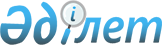 О некоторых вопросах совершенствования интегрированной информационной системы Евразийского экономического союзаРаспоряжение Совета Евразийской экономической комиссии от 29 сентября 2020 года № 22.
      В соответствии с пунктом 27 Протокола об информационно-коммуникационных технологиях и информационном взаимодействии в рамках Евразийского экономического союза (приложение № 3 к Договору о Евразийском экономическом союзе от 29 мая 2014 года):
      1. Внести в распоряжения Совета Евразийской экономической комиссии изменения согласно приложению.
      2. Коллегии Евразийской экономической комиссии (далее – Комиссия) обеспечить: 
      а) проведение комплексной технической экспертизы интегрированной информационной системы Евразийского экономического союза (далее соответственно – интегрированная система, Союз), а также анализа возможности использования инструментов интегрированной системы при реализации проектов в рамках Основных направлений реализации цифровой повестки Евразийского экономического союза до 2025 года, утвержденных Решением Высшего Евразийского экономического совета от 11 октября 2017 г. № 12, для актуализации перечня общих процессов в рамках Евразийского экономического союза, утвержденного Решением Коллегии Евразийской экономической комиссии от 14 апреля 2015 г. № 29;
      б) проведение конкурсных процедур в целях определения организации (организаций) для проведения комплексной технической экспертизы интегрированной системы с обязательным приглашением подрядных организаций из всех государств – членов Союза;
      в) проведение анализа актов органов Союза, регламентирующих создание, обеспечение функционирования и развитие интегрированной системы, в целях их актуализации;
      г) подготовку финансово-экономического обоснования работ по развитию и модернизации интегрированной системы в составе материалов к проекту бюджета Союза на соответствующий финансовый год, а также к планам мероприятий по созданию, обеспечению функционирования и развитию интегрированной системы;
      д) рассмотрение вопроса о целесообразности разработки порядка взаимодействия Комиссии и заказчика национального сегмента государства – члена Союза интегрированной системы, Комиссии и государственных функциональных заказчиков (органов государственной власти и организаций государств – членов Союза, участвующих в межгосударственном взаимодействии с использованием интегрированной системы) в целях согласования в том числе планов мероприятий по созданию, обеспечению функционирования и развитию интегрированной системы.
      3. Члену Коллегии (Министру) по внутренним рынкам, информатизации, информационно-коммуникационным технологиям Комиссии:
      а) до конца I квартала 2021 г. представить для рассмотрения Коллегией Комиссии информацию о проведении анализа результатов комплексной технической экспертизы интегрированной системы, включая рекомендации по ее развитию и модернизации;
      б) доложить Совету Комиссии об итогах реализации настоящего распоряжения.
      4. Настоящее распоряжение вступает в силу с даты его опубликования на официальном сайте Союза. ИЗМЕНЕНИЯ,
вносимые в распоряжения Совета Евразийской экономической комиссии 
      1. В распоряжении Совета Евразийской экономической комиссии от 5 декабря 2018 г. № 37 "О плане мероприятий по созданию, обеспечению функционирования и развитию интегрированной информационной системы Евразийского экономического союза на 2019 – 2020 годы":
      а) план мероприятий по созданию, обеспечению функционирования и развитию интегрированной информационной системы Евразийского экономического союза на 2019 – 2020 годы, утвержденный указанным распоряжением, изложить в следующей редакции: ПЛАН
мероприятий по созданию, обеспечению функционирования и развитию интегрированной информационной системы Евразийского экономического союза на 2019 – 2020 годы
      1 Финансирование мероприятий осуществляется за счет средств бюджета Союза.
      2 Финансирование мероприятий в части, касающейся работ, выполняемых в национальных сегментах, осуществляется за счет средств бюджетов государств-членов.
      3 Состав и сроки выполнения мероприятий определяются соответствующими порядками присоединения, входящими в состав утверждаемых Комиссией технологических документов.
      4 Финансирование мероприятий и проектов осуществляется после принятия актов органов Союза об инициации и реализации проектов.";
      б) приложение № 2 к указанному плану изложить в следующей редакции: ПЕРЕЧЕНЬ
модернизируемых подсистем и компонентов интеграционного сегмента Евразийской экономической комиссии интегрированной информационной системы Евразийского экономического союза
      2. Пункт 2 распоряжения Совета Евразийской экономической комиссии от 30 января 2020 г. № 3 "О внесении изменений в план мероприятий по созданию, обеспечению функционирования и развитию интегрированной информационной системы Евразийского экономического союза на 2019 – 2020 годы" признать утратившим силу.
					© 2012. РГП на ПХВ «Институт законодательства и правовой информации Республики Казахстан» Министерства юстиции Республики Казахстан
				
      Члены Совета Евразийской экономической комиссии:

От Республики
Армения
От Республики
Беларусь
От Республики
Казахстан
От Кыргызской
Республики
От Российской
Федерации
М. Григорян
И. Петришенко
А. Смаилов
Э. Асрандиев
А. ОверчукПРИЛОЖЕНИЕ
к распоряжению Совета
Евразийской экономическойкомиссии
от 11 сентября 2020 г. № 22 "УТВЕРЖДЕН
распоряжением Совета
Евразийской экономической
комиссии
от 5 декабря 2018 г. № 37
(в редакции распоряжения
Совета Евразийской
экономической комиссии
от 11 сентября 2020 г. № 22)
Мероприятие
Ожидаемый результат
Срок исполнения
Срок исполнения
Исполнитель
Объем финансирования1 (тыс. рублей)
Объем финансирования1 (тыс. рублей)
Мероприятие
Ожидаемый результат
2019 год
2020 год
Исполнитель
2019 год
2020 год
1
2
3
4
5
6
7
1. Общесистемное проектирование интегрированной информационной системы Евразийского экономического союза (далее соответственно – интегрированная система, Союз), в том числе:
171 650,0
136 553,0
а) актуализация перечня общих процессов в рамках Евразийского экономического союза, утвержденного Решением Коллегии Евразийской экономической комиссии от 14 апреля 2015 г. № 29 (далее – перечень общих процессов), в соответствии с перечнем направлений для реализации общих процессов в рамках Евразийского экономического союза согласно приложению № 1
актуализированный перечень
на постоянной основе
на постоянной основе
Евразийская экономическая комиссия (далее – Комиссия), уполномоченные органы государств –членов Союза (далее соответственно – уполномоченные органы, государства-члены)
–
–
б) разработка нормативно-методических документов о развитии технологии общих процессов во взаимосвязи с моделью данных Союза, в том числе при реализации комплексных проектов, затрагивающих несколько сфер регулирования
проекты нормативно-методических документов
I – II кварталы
–
Комиссия, уполномоченные органы
7 630,0
–
в) разработка нормативно-методических документов, регламентирующих осуществление межгосударственных (трансграничных) электронных услуг
проекты нормативно-методических документов
на постоянной основе
–
Комиссия, уполномоченные органы
5 750,0
–
г) разработка и актуализация инструктивно-методических документов, регламентирующих проведение технической экспертизы компонентов интегрированной системы
проекты инструктивно-методических документов
III – IV кварталы
–
Комиссия
3 000,0
–
д) разработка технических решений по развитию вычислительной инфраструктуры интегрированной системы
технические решения
на постоянной основе
–
Комиссия, уполномоченные органы
15 370,0
–
е) разработка и актуализация инструктивно-методических документов о формировании и совершенствовании единой системы нормативно-справочной информации Союза
проекты инструктивно-методических документов
III – IV кварталы
–
Комиссия, уполномоченные органы
2 470,0
–
ж) развитие модели данных Союза
модель данных Союза, описание модели данных Союза
на постоянной основе
на постоянной основе
Комиссия, уполномоченные органы
32 800,0
10 300,0
з) актуализация перечня приоритетных для реализации межгосударственных (трансграничных) электронных услуг
перечень межгосударственных (трансграничных) электронных услуг
III – IV кварталы
III – IV кварталы
Комиссия, уполномоченные органы
–
–
и) актуализация плана мероприятий по формированию и совершенствованию единой системы нормативно-справочной информации Союза на 2019 – 2020 годы
план мероприятий
I квартал
I – II кварталы
Комиссия, уполномоченные органы
–
–
к) разработка проектов требований к электронному виду документов, используемых при представлении сведений в электронном виде хозяйствующими субъектами и физическими лицами государств-членов уполномоченным органам (далее – процедуры взаимодействия B2G), в соответствии с перечнем, утверждаемым Комиссией
проекты требований к электронному виду документов
II – IV кварталы
–
Комиссия, уполномоченные органы
47 500,0
19 300,0
л) разработка проектов унифицированных требований к реализации процедур взаимодействия B2G в электронном виде в соответствии с перечнем, утверждаемым Комиссией
проекты требований к процедурам взаимодействия B2G
на постоянной основе
–
Комиссия, уполномоченные органы
47 500,0
19 300,0

м) разработка справочников и классификаторов единой системы нормативно-справочной информации Союза в соответствии с планом мероприятий, указанным в подпункте "и" настоящего пункта
справочники и классификаторы
II – IV кварталы
–
Комиссия, уполномоченные органы, операторы по ведению справочников и классификаторов
47 500,0
19 300,0
н) разработка проектов правил реализации общих процессов в соответствии с перечнем общих процессов и Порядком реализации общих процессов в рамках Евразийского экономического союза, утвержденным Решением Коллегии Евразийской экономической комиссии от 19 декабря 2016 г. № 169 (далее – Порядок реализации общих процессов)
проекты правил реализации общих процессов
на постоянной основе
–
Комиссия
47 500,0
19 300,0
о) разработка проектов технологических документов, регламентирующих информационное взаимодействие при реализации общих процессов (далее – технологические документы), в соответствии с перечнем общих процессов и Порядком реализации общих процессов
проекты технологических документов, протоколы демонстрации прототипов программных средств
на постоянной основе
–
Комиссия
47 500,0
19 300,0
п) разработка проектов нормативно-технических документов, регламентирующих информационное взаимодействие в соответствии с международными договорами Союза с третьей стороной (при необходимости)
проекты нормативно-технических документов
на постоянной основе
–
Комиссия
47 500,0
19 300,0
р) согласование уполномоченными органами проектов правил реализации общих процессов в соответствии с перечнем общих процессов и Порядком реализации общих процессов
проекты правил реализации общих процессов
на постоянной основе
на постоянной основе
уполномоченные органы
–
–
с) согласование уполномоченными органами проектов технологических документов в соответствии с перечнем общих процессов и Порядком реализации общих процессов
проекты технологических документов
на постоянной основе
на постоянной основе
уполномоченные органы
–
–
т) согласование уполномоченными органами проектов нормативно-технических документов, регламентирующих информационное взаимодействие в соответствии с международными договорами Союза с третьей стороной (при необходимости)
проекты нормативно-технических документов
на постоянной основе
на постоянной основе
уполномоченные органы
–
–
у) разработка проектов стандартов и рекомендаций, необходимых для развития и обеспечения функционирования интегрированной системы
стандарты и рекомендации
II – IV кварталы
–
Комиссия, уполномоченные органы
2 250,0
–
ф) разработка частных технических заданий на модернизацию и создание подсистем и компонентов интеграционного сегмента Комиссии интегрированной системы (далее – интеграционный сегмент Комиссии) в соответствии с техническим заданием на создание интегрированной системы и перечнем согласно приложению № 2 
(пункты 1 – 11)
частные технические задания
на постоянной основе
–
Комиссия, уполномоченные органы
26 200,0
–

х) разработка инструктивно-методических документов, регламентирующих порядок использования сервисов интегрированной системы при формировании цифровой платформы
проекты инструктивно-методических документов
II – IV кварталы
–
Комиссия, уполномоченные органы
12 300,0
–
ц) разработка технических решений и инструментов для использования сервисов интегрированной системы при формировании цифровой платформы
технические решения
на постоянной основе
–
Комиссия,
уполномоченные органы
13 880,0
39 150,0
ч) техническая экспертиза работ, выполняемых при общесистемном проектировании интегрированной системы
отчеты, акты выполненных работ
на постоянной основе
I квартал
Комиссия
2 500,0
803,0
ш) комплексная техническая экспертиза интегрированной информационной системы Союза
отчеты, акты выполненных работ, проекты инструктивно-методических документов, проекты стандартов и рекомендаций
–
IV квартал
Комиссия
–
67 000,0
2. Модернизация и развитие интеграционного сегмента Комиссии, в том числе:
219 520,0
89 650,0
а) модернизация подсистем в составе интеграционного сегмента Комиссии в соответствии с техническим заданием на создание интегрированной системы и приложением № 2 к настоящему плану (пункты 1 – 11)
технорабочие проекты, акты выполненных работ
на постоянной основе
на постоянной основе
Комиссия
68 640,0
25 600,0
б) создание (модернизация и развитие) программного обеспечения сервисов общих процессов в составе интеграционного сегмента Комиссии в соответствии с приложением № 1 к настоящему плану
технорабочие проекты, акты выполненных работ
на постоянной основе
на постоянной основе
Комиссия
147 880,0
63 250,0
в) создание (модернизация и развитие) базовых компонентов программного обеспечения сервисов общих процессов для их использования при проведении межгосударственных испытаний интегрированной системы и в национальных сегментах заинтересованных государств-членов интегрированной системы (далее – национальные сегменты) в соответствии с приложением № 1 к настоящему плану
технорабочие проекты, акты выполненных работ
на постоянной основе
на постоянной основе
Комиссия
147 880,0
63 250,0
г) создание (модернизация и развитие) сервисов, обеспечивающих возможность формирования заинтересованными лицами необходимых для реализации процедур взаимодействия B2G документов в электронном виде в соответствии с унифицированными требованиями
технорабочие проекты, акты выполненных работ
–
на постоянной основе
Комиссия, уполномоченные органы2
147 880,0
63 250,0
д) проведение тестирования информационного взаимодействия между информационными системами участников общих процессов в соответствии с порядками присоединения, входящими в состав технологических документов, перечнем общих процессов и Порядком реализации общих процессов
акты тестирования
на постоянной основе
на постоянной основе
Комиссия, уполномоченные органы2
147 880,0
63 250,0
е) техническая экспертиза работ по модернизации и развитию интеграционного сегмента Комиссии
отчеты
на постоянной основе
I квартал
Комиссия
3 000,0
800,0
3. Координация работ по модернизации и развитию национальных сегментов, в том числе:
17 430,0
–
а) разработка планов модернизации и развития национальных сегментов
планы модернизации и развития национальных сегментов
в соответствии с законодательством государства-члена
в соответствии с законодательством государства-члена
уполномоченные органы, Комиссия
–
–
б) модернизация и развитие национальных сегментов в соответствии с планами, предусмотренными подпунктом "а" настоящего пункта
промежуточные отчеты
в соответствии с законодательством государства-члена
в соответствии с законодательством государства-члена
уполномоченные органы2, Комиссия
–
–
в) разработка и модернизация (при необходимости) программных средств (адаптеров) для обеспечения взаимодействия между интеграционным шлюзом национального сегмента и применяемой в государстве-члене системой межведомственного взаимодействия в электронном виде (для интеграционных шлюзов национальных сегментов, реализованных на основе типового шлюза)
технорабочие проекты, акты выполненных работ
на постоянной основе
–
Комиссия, уполномоченные органы
17 430,0
–
г) обеспечение реализации общих процессов в национальных сегментах в соответствии с приложением № 1 к настоящему плану3
отчеты
на постоянной основе
на постоянной основе
уполномоченные органы2, Комиссия
–
–
д) подготовка отчетов о ходе работ по модернизации и развитию национальных сегментов
отчеты
IV квартал
IV квартал
уполномоченные органы, Комиссия
–
–
4. Создание и развитие инфраструктуры трансграничного пространства доверия, в том числе:
73 800,0
111 650,0
а) разработка и актуализация проектов нормативных правовых актов и организационно-технических документов для реализации требований к созданию, развитию и функционированию трансграничного пространства доверия
проекты актов органов Союза (в том числе о внесении изменений в акты органов Союза), концепции
на постоянной основе
на постоянной основе
Комиссия, уполномоченные органы
4 500,0
8 750,0
б) создание и утверждение архитектуры трансграничного пространства доверия 2-го этапа развития, включая технические требования к интеграционному компоненту общей инфраструктуры документирования информации в электронном виде
описание архитектуры, технические требования, отчеты, акты выполненных работ
на постоянной основе
–
Комиссия, уполномоченные органы
3 000,0
–
в) модернизация и развитие подсистемы доверенной третьей стороны в соответствии с пунктом 12 приложения № 2 к настоящему плану
частные технические задания, технорабочие проекты, технические решения, акты выполненных работ
на постоянной основе
на постоянной основе
Комиссия
8 400,0
31 250,0
г) модернизация и развитие удостоверяющего центра службы доверенной третьей стороны интегрированной системы в соответствии с пунктом 13 приложения № 2 к настоящему плану
частные технические задания, технорабочие проекты, технические решения, акты выполненных работ
на постоянной основе
на постоянной основе
Комиссия
9 900,0
12 800,0
д) модернизация и развитие удостоверяющего центра Комиссии в соответствии с пунктом 14 приложения № 2 к настоящему плану
частные технические задания, технорабочие проекты, технические решения, акты выполненных работ
на постоянной основе
на постоянной основе
Комиссия
8 750,0
12 400,0
е) создание инфраструктуры управления привилегиями и полномочиями субъектов электронного взаимодействия для обеспечения контроля правомерности применения электронных цифровых подписей в исходящих (входящих) электронных документах в соответствии с законодательством государств-членов
технические требования, частные технические задания, технорабочие проекты, акты выполненных работ
на постоянной основе
–
Комиссия, уполномоченные органы
8 900,0
–
ж) обеспечение технической поддержки гарантийного и послегарантийного обслуживания удостоверяющего центра Комиссии
отчеты, акты выполненных работ
на постоянной основе
на постоянной основе
Комиссия
5 200,0
6 800,0
з) обеспечение технической поддержки, гарантийного и послегарантийного обслуживания подсистемы доверенной третьей стороны Комиссии
отчеты, акты выполненных работ
на постоянной основе
на постоянной основе
Комиссия
6 250,0
8 450,0
и) обеспечение технической поддержки гарантийного и послегарантийного обслуживания подсистем доверенной третьей стороны государств-членов (при необходимости)
отчеты, акты выполненных работ
на постоянной основе
на постоянной основе
Комиссия, уполномоченные органы
18 900,0
31 200,0
5. Реализация проекта по совместной разработке специализированных средств криптографической защиты информации Союза
технические задания, документация технического проекта, рабочая конструкторская документация, отчет о проведении патентных исследований, опытные образцы, протоколы и акты проведения испытаний опытных образцов, акты выполненных работ
на постоянной основе
на постоянной основе
уполномоченные органы, Комиссия
13 500,0
119 260,0
6. Поддержка функционирования информационно-телекоммуникационной и вычислительной инфраструктуры интегрированной системы, в том числе:
257 498,2
217 222,0
а) аренда каналов передачи данных для взаимодействия между интеграционным сегментом Комиссии и национальными сегментами
отчеты, акты выполненных работ
на постоянной основе
на постоянной основе
Комиссия
43 080,2
42 996,3
б) приобретение услуг центра обработки данных для обеспечения функционирования интеграционного сегмента Комиссии
отчеты, акты выполненных работ
на постоянной основе
на постоянной основе
Комиссия
22 124,1
22 000,0
в) приобретение (аренда) лицензий на общесистемное и прикладное программное обеспечение, необходимое для функционирования интеграционного сегмента Комиссии
отчеты, акты выполненных работ
на постоянной основе
на постоянной основе
Комиссия
87 978,9
62 585,7
г) сопровождение разработанных в 2015 – 2018 годах подсистем и компонентов интегрированной системы
отчеты, акты выполненных работ
на постоянной основе
на постоянной основе
Комиссия
55 500,0
55 900,0
д) актуализация справочников и классификаторов единой системы нормативно-справочной информации Союза
справочники и классификаторы
на постоянной основе
на постоянной основе
Комиссия, уполномоченные органы, операторы по ведению справочников и классификаторов
20 915,0
8 240,0
е) сопровождение и обеспечение функционирования интеграционных шлюзов национальных сегментов
отчеты, акты выполненных работ
на постоянной основе
на постоянной основе
Комиссия, уполномоченные органы2
24 100,0
25 500,0
ж) техническая экспертиза работ по поддержке функционирования информационно-телекоммуникационной и вычислительной инфраструктуры интегрированной системы
отчеты
на постоянной основе
–
Комиссия
3 800,0
–
7. Обучение пользователей работе со средствами информатизации, в том числе:
15 585,0
–
а) обучение сотрудников и должностных лиц Комиссии работе с подсистемами интегрированной системы в составе интеграционного сегмента Комиссии
отчет
II и IV кварталы
II и IV кварталы
Комиссия
2 015,0
–
б) обучение представителей уполномоченных органов
отчет
II квартал
–
Комиссия, уполномоченные органы
4 690,0
–
в) организация и проведение мероприятий по продвижению сервисов интегрированной системы среди физических лиц и хозяйствующих субъектов государств-членов
отчет
II квартал
–
Комиссия, уполномоченные органы
1 180,0
–
г) организация и проведение конкурсов инновационных проектов
отчет
на постоянной основе
–
Комиссия, уполномоченные органы
7 700,0
–
Итого по пунктам 1 – 7 настоящего плана
Итого по пунктам 1 – 7 настоящего плана
Итого по пунктам 1 – 7 настоящего плана
Итого по пунктам 1 – 7 настоящего плана
Итого по пунктам 1 – 7 настоящего плана
768 983,2
674 335,0
8. Мероприятия и проекты по выполнению основных направлений реализации цифровой повестки Союза
проекты нормативно-технических документов, технорабочие проекты, акты выполненных работ
II – IV кварталы
на постоянной основе
Комиссия, уполномоченные органы
–
500 000,04
Всего
Всего
Всего
Всего
Всего
768 983,2
1 174 335,0"ПРИЛОЖЕНИЕ № 2
к плану мероприятий по
созданию, обеспечению
функционирования и
развитию интегрированной
информационной системы
Евразийского экономического
союза
на 2019 – 2020 годы
(в редакции распоряжения
Совета Евразийской
экономической комиссии
от 11 сентября 2020 г. № 22)
Срок разработки частного технического задания
Срок разработки частного технического задания
Срок модернизации подсистемы
Срок модернизации подсистемы
I этап
II этап
I этап
II этап
1. Информационный портал Евразийского экономического союза
II квартал 2019 г.
–
IV квартал 2019 г.
–
2. Информационно-аналитическая подсистема
III квартал 2019 г.
–
–
–
3. Статистика
III квартал 2019 г.
–
–
–
4. Управление проектами и программами
III квартал 2019 г.
–
–
–
5. Анализ барьеров и препятствий
IV квартал 2019 г.
–
–
–
6. Таможенно-тарифное и нетарифное регулирование
III квартал 2019 г.
–
–
–
7. Техническое регулирование
III квартал 2019 г.
–
–
–
8. Управление общими процессами
II квартал 2019 г.
–
IV квартал 2019 г.
–
9. Интеграционная платформа
III квартал 2019 г.
–
–
–
10. Ведение нормативно-справочной информации, реестров и регистров
III квартал 2019 г.
–
–
–
11. Информационная безопасность
IV квартал 2019 г.
–
–
–
12. Доверенная третья сторона Евразийской экономической комиссии
III квартал 2019 г.
–
IV квартал 2020 г.
–
13. Удостоверяющий центр службы доверенной третьей стороны интегрированной информационной системы Евразийского экономического союза
III квартал 2019 г.
–
IV квартал 2020 г.
–
14. Удостоверяющий центр Евразийской экономической комиссии
IV квартал 2020 г.
–
IV квартал 2020 г.
– ".